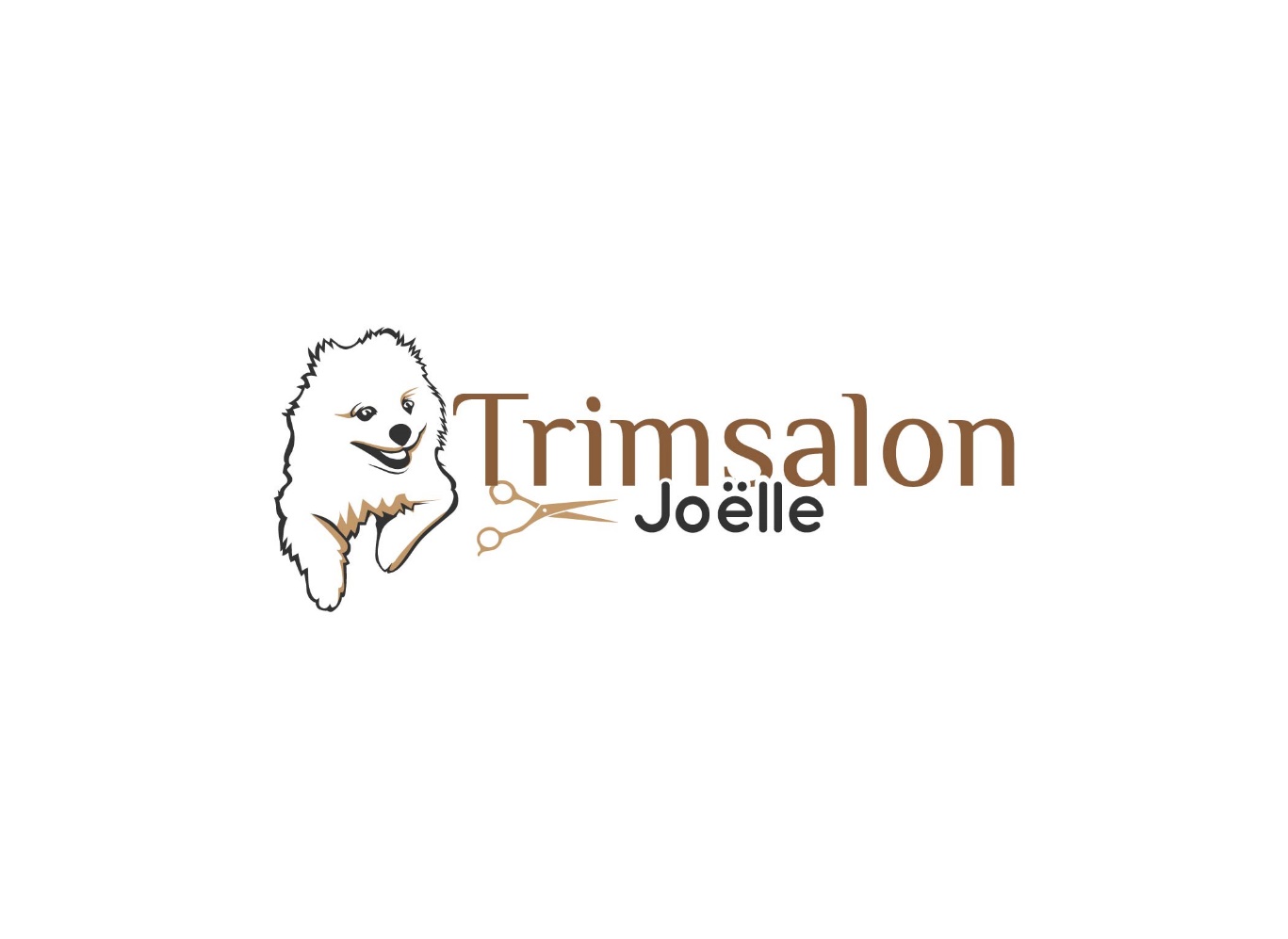 Klitten/vilt overeenkomst Het verzorgen van de vacht van uw hond is erg belangrijk. Regelmatig borstelen en kammen voorkomt klitten in de vacht, verbeterd de band met uw hond en u controleert tegelijkertijd of uw hond wondjes, vlooien of andere bijzonderheden heeft. Waarom is het zo enorm belangrijk dat de vacht klitvrij is?Het ontstaan van klitten gaat heel geleidelijk. Vaak wordt het daarom pas opgemerkt als het te laat is. Een groot aantal klitten kan uiteindelijk veranderen in vilt. Het verschil tussen klitten en vilt is dat klitten er soms nog uitgeborsteld kunnen worden en meestal nog niet dicht op de huid zitten. Vilt is als het ware een dikke lap met geklit haar die zodanig dicht op de huid zit dan er geen lucht meer tussen kan. Vilt is daarom ook niet meer te verwijderen door middel van borstelen en kammen. Vilt is enorm onaangenaam omdat:De huid niet kan ademenEr huidirritaties kunnen ontstaan (bij ernstige vervilting blauwe plekken)Er geen controle meer is op de huidHet kan de bewegingen van de hond negatief beïnvloedenMaar het belangrijkste: HET DOET PIJN.Behandeling:Omdat uw huisdier zodanig vervilt is dat borstelen en kammen niet meer van toepassing zijn, ben ik genoodzaakt de vacht kort te scheren. Tijdens het trimmen wordt de lengte bepaald (afhankelijk van de scheerkop die onder de vilt door kan). Tijdens het scheren van de vacht kunnen er al bestaande huidaandoeningen tevoorschijn komen. Let op: het kort scheren van een vervilte vacht kan voor huidirritaties zorgen. Het is erg lastig om onder een vervilte vacht door te scheren.Hierbij geef ik als eigenaar of vertegenwoordiger van de hond, toestemming mijn huisdier te scheren, accepteer ik de extra kosten voor deze behandeling en ga ik er mee akkoord dat Trimsalon Joëlle op geen enkele manier aansprakelijk wordt gesteld voor de desbetreffende behandeling van de vervilte vacht. Hierover worden geen negatieve uitlatingen gemaakt op internet/Social media.Naam eigenaar/vertegenwoordiger:……………………………………………………………………………………………………………………….Naam huisdier:……………………………………………………………………………………………………………………….Datum:……………………………………………………………………………………………………………………….Handtekening:……………………………………………………………………………………………………………………….